Alemania  Partidos políticos[Nota: algunos de los datos contenidos en el presente resumen deben ser ligeramente modificados a partir de mediados del año 2013, en especial desde las Bundeswahlen o elecciones generales del mes de septiembre de ese año. Algunos liderazgos políticos han cambiado, otros se afianzan, y la responsabilidad de gobernar incumbe desde comienzos de 2014 a una “gran coalición” de Demócratas Cristianos y Socialdemócratas, cada sector con sus respectivos líderes parlamentarios y bajo las directivas políticas generales de la Kanzlerin Angela Merkel].http://es.wikipedia.org/wiki/Partidos_pol%C3%ADticos_de_Alemania – Desde la fundación de la República Federal de Alemania en 1949, en Alemania los partidos políticos están reconocidos en la Constitución alemana. De esta forma se refuerza a estas instituciones como garantes de la democracia.En la anterior legislatura 2005-12, existían cinco fuerzas políticas con representación en el parlamento alemán (Bundestag): la Unión —que incluye a la Unión Demócrata Cristiana (Christlich-Demokratische Union, CDU) y la Unión Social Cristiana (Christlich-Soziale Union, CSU, que sólo existe en Baviera)—, de centro-derecha; el Partido Socialdemócrata de Alemania (Sozialdemokratische Partei Deutschlands, SPD), de centro-izquierda; el Partido Democrático Libre (Freie Demokratische Partei, FDP), liberal; el partido La Izquierda (Die Linke), poscomunista; y Alianza 90/Los Verdes (Bündnis 90 / Die Grünen), ecologista y liberal de izquierdas. El Partido Pirata también tiene representación por un único parlamentario Jörg Tauss quien desertó del SDP pero que no fue electo oficialmente por dicho partido.El sistema electoral alemán, basado sobre todo en el escrutinio proporcional, sólo admite representación parlamentaria a los partidos que hayan obtenido al menos un 5% del total de los votos. Esto ha garantizado un notable grado de estabilidad en el sistema de partidos a lo largo de la historia de la República Federal, aunque también permitió el establecimiento de nuevas fuerzas políticas. Así, el sistema de tres partidos (los dos "grandes", CDU/CSU y SPD, y el "pequeño" FDP) existente desde inicios de los años 60, fue sustituido por uno de cuatro partidos (CDU/CSU, SPD, FDP, Verdes) desde los 80. Finalmente, desde las elecciones de 2005, el sistema de partidos volvió a ampliarse con la consolidación de La Izquierda (Die Linke) como quinto partido.Aparte de estas cinco formaciones, en la actualidad sólo unas pocas fuerzas más tienen una cierta relevancia en la política alemana, a través de su representación en los parlamentos regionales.A causa del papel central de los partidos en la vida política, un partido político alemán sólo pueden ser prohibido si el Tribunal Constitucional Federal (Bundesverfassungsgericht) concluye que persigue la abolición del "orden fundamental liberal-democrático" de la República Federal. Desde 1949, sólo dos partidos alemanes fueron prohibidos: el Partido Socialista del Reich, de ideología nacionalsocialista, en 1952, y el Partido Comunista de Alemania en 1956.Según la Ley de Partidos de 1967, los partidos políticos tienen determinadas funciones, algunas irrenunciables, dentro de las cuales estarían: el reclutamiento de políticos, formación de gobierno, agregación y articulación de intereses y oponiones. un partido que no concurra durante seis años seguidos a unas elecciones generales o de Land, pierde su condición. Deben de tener un carácter de democracia defensiva; esta característica se ve en la autorización para crear partidos políticos otorgada por las fuerzas de ocupación aliadas, que solo concedieron la autorización a los partidos políticos que se habían caracterizado como “antifascistas”. En los años 90, se habla del "enojo político" que se caracteriza por el creciente descontento ciudadano con los partidos políticos, con el consiguiente descenso de la participación electoral.La construcción del sistema de partidos alemán es fruto de un conjunto de conflictos (burgueses y obreros, mundo agrario y mundo industrial...) y de estos conflictos salen los principales partidos. En la actualidad están representados parlamentariamente cinco grandes partidos. Este sistema de partidos se desarrolló bajo el control de las potencias de ocupación. Hubo continuidad con lo que representaba la historia de Alemania, pero hubo algunas diferencias respecto a la República de Weimar. Las tendencias federalizantes condujeron a la formación de partidos regionalistas.La nivelación social alcanzada por el desarrollo económico de posguerra, permitió una concentración del voto en tres partidos (CDU, SPD, FPD). El carácter de la RFA como país frontera con el este de Europa limitaba las posibilidades de un radicalismo de izquierdas. La señal característica del sistema de partidos alemán es la idea de una gran coalición entre las dos principales fuerzas políticas. Esto se dio en 1966 para evitar la ingobernabilidad y también en 2006. Esto se logra gracias a la des-ideologización de partidos. Las razones para poner esto en marcha fueron mayoritariamente económicas.Partidos con representación en el Bundestag La Unión Demócrata Cristiana (Christlich-Demokratische Union, CDU) es un partido de tendencia liberal-conservadora y democristiana. Se presenta en todo el país, a excepción del estado federado de Baviera, donde existe su partido ahermanado CSU. Fundada después de la Segunda Guerra Mundial, la CDU se basó sobre todo en el electorado del anterior Partido de Centro (un partido católico de la República de Weimar), pero consiguió abrirse también al electorado conservador protestante. Desde los años 80 ha ido acercándose a posiciones más liberales tanto en política social como económica. La CDU es el partido que durante más tiempo ha gobernado en Alemania, poniendo los cancilleres Konrad Adenauer (1949-1963), Ludwig Erhard (1963-1966), Kurt Georg Kiesinger (1966-1969), Helmut Kohl (1982-1998) y Angela Merkel (desde 2005). Ésta última también es la actual presidenta del partido. En las elecciones de 2005, la CDU obtuvo el 29,3% de los votos (180 escaños). A escala europea pertenece al Partido Popular Europeo y tiene 40 escaños en el Parlamento Europeo (legislatura 2004-09). Su fundación es la Fundación Konrad Adenauer. Se los representa con el color negro.La Unión Social Cristiana de Baviera (Christlich-Soziale Union in Bayern, CSU) es un partido democristiano y regionalista de Baviera. Mientras la CSU sólo se presenta en el estado federado de Baviera, la CDU está presente en todo el resto del país. De ideología similar, la CSU recogió además buena parte del regionalismo bávaro. Esto le permitió gobernar este estado federado con mayoría absoluta casi ininterrumpidamente desde el final de la Segunda Guerra Mundial, logrando hasta el 60,7% de votos en las elecciones regionales de 2003. Sin embargo, en las elecciones bávaras de 2008 cayó al 43%, lo cual supuso la pérdida de la mayoría absoluta, por primera vez en más de cuarenta años. Actualmente, el presidente del partido es Horst Seehofer. En laselecciones al Bundestag de 2005, donde CDU y CSU forman un grupo conjunto, la CSU consiguió alrededor del 50% de los votos bávaros, correspondiendo al 7,5% de los votos totales (46 escaños). A escala europea, pertenece al Partido Popular Europeo y tiene 9 eurodiputados (legislatura 2004-09). Su fundación es la Fundación Hanns Seidel.El Partido Socialdemócrata de Alemania (Sozialdemokratische Partei Deutschlands, SPD) es la mayor fuerza alemana de centro-izquierda. Con sus partidos predecesores, existe desde 1863 siendo el partido más antiguo de Alemania y uno de los primeros de la socialdemocracia internacional. Prohibido durante el nacionalsocialismo y refundado después de la Segunda Guerra Mundial, el SPD evolucionó hacia el centro político sobre todo a partir de su programa de Bad Godesberg en 1959, en el que renunció a la dogmática marxista. Desde 2003, el SPD llevó adelante la llamada Agenda 2010, unas reformas socioeconómicas de corte neoliberal que provocaron una escisión de su ala izquierda. El SPD puso los cancilleres Willy Brandt (1969-1974), Helmut Schmidt(1974-1982) y Gerhard Schröder (1998-2005) y participó como socio minoritario en gobiernos de gran coalición entre 1966 y 1969 y desde 2005. El presidente actual del partido es Franz Müntefering. En las elecciones federales de 2005, obtuvo el 34,2% de los votos (222 escaños). Pertenece al Partido Socialista Europeo y tiene 23 eurodiputados (legislatura 2004-09). Su fundación es la Fundación Friedrich Ebert. Se los representa con el color rojo.El Partido Democrático Liberal (Freie Demokratische Partei, FDP) es un partido liberal fundado después de la Segunda Guerra Mundial con el objetivo de abarcar todo el movimiento liberal alemán. Desde finales de los años 50, la importancia del FDP se debía sobre todo al papel que solía ejercer en las elecciones como partido llave o bisagra, formando coaliciones de gobierno tanto con la CDU/CSU (1949-1966 y 1982-1998) como con el SPD (1969-1982). El FDP defiende posiciones liberales tanto en materia económica como en derechos civiles. Desde 1998 está en la oposición, donde bajo el presidente Guido Westerwelle el partido se ha acercado cada vez más a posiciones netamente neoliberales. En las elecciones federales de 2005 obtuvo el 9,8% de votos (61 escaños); a escala europea se inscribe en el Partido Europeo Liberal Demócrata Reformista y tiene 7 diputados en el Parlamento Europeo (legislatura 2004-09). Su fundación es la Fundación Friedrich Naumann. Se los representa con el color amarillo.La Izquierda (Die Linke, LINKE) es un partido poscomunista, surgido en 2007 por la fusión entre el Partido de la Izquierda (Linkspartei, partido heredero del antiguo Partido Socialista Unificado de la DDR) y la WASG, un grupo escindido del ala izquierda del SPD. Mientras el Linkspartei siempre había sido uno de los partidos más votados en el este de Alemania desde 1990, sólo logró consolidarse en el oeste del país después de la fusión con la WASG. Los líderes del partido son Lothar Bisky, tradicional dirigente del Linkspartei, y Oskar Lafontaine, antiguo líder de la WASG. En las elecciones federales de 2005, la lista combinada de Linkspartei y WASG logró el 8,7% de votos (54 escaños). A escala europea La Izquierda es miembro del Partido de la Izquierda Europea y tiene 7 escaños en el Parlamento Europeo (legislatura 2004-09). Su fundación es la Fundación Rosa Luxemburg.El partido de Los Verdes (Die Grünen, GRÜNE) surgió en 1980, representando sobre todo a los "nuevos movimientos sociales" nacidos en Alemania durante los años setenta: el ecologismo, el pacifismo, el feminismo, etc. Después de la reunificación alemanaen 1990, fusionaron con un movimiento de derechos civiles de la Alemania oriental, rebautozándose como Alianza 90 / Los Verdes (Bündnis 90 / Die Grünen). Sin embargo, Los Verdes siguen siendo un partido votado mayoritariamente en el oeste del país. De sus orígenes en la izquierda radical, en la actualidad se han acercado al centro del espectro político alemán, participando en el gobierno federal de 1998 a 2005. Combinan el ecologismo con posiciones liberales en derechos civiles. Tradicionalmente, Los Verdes tienen dos presidentes para garantizar la paridad de género. En la actualidad, son Claudia Roth y Cem Özdemir. En las elecciones federales de 2005, Los Verdes consiguieron el 8,1% de votos (51 escaños); a escala europea pertenecen al Partido Verde Europeoy tienen 13 diputados en el Parlamento Europeo (legislatura 2004-09). Su fundación es la Fundación Heinrich Böll. Se los representa con el color verde.Las fundaciones políticas alemanas Todo partido político alemán con representación en el Bundestag se vuelve acreedor al derecho de crear una fundación políticafinanciada por el Estado que promueva los valores democráticas y su propia ideología política internacionalmente. Los seis partidos principales del país tienen una cada uno. El presupuesto de las mismas es proporcional a su tamaño en el Parlamento.Partidos sin representación en el Bundestag Además de los partidos arriba mencionados, sólo algunos más tienen representación parlamentaria en algún estado federado. Aunque ocasionalmente estos partidos influyen en el debate público, ninguno de ellos desempeña un papel de mayor relevancia en la opinión pública alemana.Partidos de extrema derecha Fundado por antiguos miembros del NSDAP después de la Segunda Guerra Mundial, el Partido Nacionaldemócrata de Alemania(Nationaldemokratische Partei Deutschlands, NPD) es considerado el partido de derecha más extremista de Alemania. Un intento de prohibirlo iniciado en 2001 por el gobierno de Gerhard Schröder fracasó en el 2004, después de conocerse que toda la cúpula del NPD estaba infiltrada por miembros de los servicios secretos alemanes. En las elecciones federales de 2005, el NPD consiguió el 1,6% de votos. Actualmente ocupa escaños en los parlamentos regionales de Sajonia y Mecklemburgo-Pomerania Occidental. Pertenece al Frente Nacional Europeo, una alianza de partidos de extrema derecha.La Unión del Pueblo Alemán (Deutsche Volksunion, DVU) es otro partido de ideología derechista, que coopera con el NPD a través del Deutschlandpakt (Pacto por Alemania). En las elecciones federales de 2005, los miembros de la DVU se presentaron en la lista del NPD. En la actualidad (2008), la DVU ocupa escaños en los parlamentos regionales en Bremen y Brandeburgo.Los Republicanos (Die Republikaner, REP) son un partido conservador con tendencias nacionalistas que escindió en 1983 del ala derechista de la CSU. A pesar de no tener escaños en ningún estado federado, cuenta con varios diputados locales. En laselecciones federales de 2005, los Republicanos consiguieron el 0,6% de votos.Partidos de extrema izquierda El Partido Comunista Alemán (Deutsche Kommunistische Partei, DKP) es un partido comunista fundado en Alemania Occidental en 1968, como sustituto del Partido Comunista de Alemania (KPD), ilegalizado por el Tribunal Federal en 1956. Nunca obtuvo más del 0,3% de votos en elecciones federales y no tiene representación parlamentaria en ningún estado federado. En las elecciones de 2005, el DKP no se presentó, sino que incluyó algunos de sus miembros como "independientes" en la lista de La Izquierda.El Partido Marxista-Leninista de Alemania (Marxistisch-Leninistische Partei Deutschlands, MLPD) es un partido político comunista fundado en 1982, que se define como maoísta y antirrevisionista. Carece de representación parlamentaria.Partidos regionalistas El Partido de Baviera (Bayern-Partei, BP) es un partido regionalista-separatista bávaro. Después de lograr ciertos éxitos en los primeros años de la República Federal (con el 17,9% en las elecciones regionales bávaras de 1950), desde inicios de los años 60 su electorado pasó casi completamente a la CSU, por lo que el BP se quedó sin representación parlamentaria. En las elecciones federales de 2005, consiguió el 0,1% de los votos. A escala europea, el BP está inscrito en la Alianza Libre Europea.La Asociación de Votantes del Schleswig Meridional (Südschleswigscher Wählerverband, SSW) es el partido de la minoría danesaen el estado federado de Schleswig-Holstein. Junto al pequeño partido de la minoría sorbia, la SSW es el único partido en Alemania que representa a una minoría nacional. A causa de ello, según las leyes electorales federal de Alemania y regional de Schleswig-Holstein, no se le aplica la "cláusula del 5%" que evita la entrada al parlamento de los partidos que hayan obtenido menos del 5% de los votos. Por lo tanto, la SSW casi siempre ha estado presente en el parlamento regional de Schleswig-Holstein; en las elecciones regionales de 2005, obtuvo el 3,6% de los votos y dos escaños. Desde 1961, ya no se presenta a las elecciones federales.Otros partidos El Partido Ecológico-Democrático (Ökologisch-Demokratische Partei, ÖDP) es un pequeño partido ecologista que se separó de Los Verdes a principios de la década del 1980. No tiene escaños en ningún estado federado, pero cuenta con varios diputados locales, particularmente en Baviera, donde además repetidamente promovió iniciativas populares.El Partido Pirata de Alemania (Piratenpartei Deutschland, PIRATEN) es un partido político creado en 2006, basado en el modelo del Piratpartiet de Suecia, tiene representación en cuatro parlamentos regionales (Berlín, Renania del Norte-Westfalia, Sarre ySchleswig-Holstein).Los Electores Libres (Freie Wähler, FW) son un conjunto de asociaciones que se presentan a elecciones municipales y regionales sin tener el estatus oficial de partido. Sus programas son heterogéneos, basados sobre todo en reivindicaciones locales. Son especialmente fuertes en Baden-Württemberg, donde les pertenece el 44% de todos los ediles municipales, y en Baviera, donde en 2008 entraron en el parlamento regional con el 10,2% de los votos.------------------------------------------------------------------------------------------------------------------------------------Derecha extrema - Ultras - Nazifascismohttp://www.taringa.net/posts/info/2882940/La-Nueva-Extrema-Derecha-Nazi-Alemana.html-  Una nueva extrema derecha ha surgido en Alemania. Atrás está quedando la tradicional moda de los Nazi de raparse y usar chaquetas de cuero, y hoy intentan verse lo más “normales” posible. Sus líderes han descubierto que con vestimentas comunes y un discurso menos confrontacional acaparan más adeptos 

Claro ejemplo de esta nueva tendencia fue su campaña electoral de 2005. En ese entonces, la imagen de un dulce con las siglas del principal partido de extrema derecha, el National Demokratische Partei (NPD), era publicado en la prensa alemana. Además, los miembros de esta rama política reparten hoy comida entre los desposeídos y ayudan a los desempleados a hallar trabajo. 

Actualmente los partidos de extrema derecha de Alemania tienen 30 mil miembros. 
Sin embargo, uno de cada siete jóvenes tiene tendencias hacia la extrema derecha y un 26,7% dijo el año 2006 tener pensamientos xenófobos. 
A pesar de contar con ese alto número de seguidores, no han logrado alcanzar en las urnas el 5% de apoyo necesario para llegar el Parlamento. He allí la razón del cambio de estrategia. 
Sin embargo, siguen manifestando sus ideología nazi-fascista, pero de una forma más bien clandestina. Los seguidores de la extrema derecha recurren a símbolos “disfrazados” del nazismo en sus propagandas. 

Así, por ejemplo, en vez de H.H por Heil Hitler, emplean el 8.8., el número de la letra H en el alfabeto. 
El cambio de estrategia de los extremistas de derecha se debe también a que debido a que la violencia por parte de sus miembros era demasiado visible en los años pasados, hubo varias reacciones políticas en su contra. Así, en 2004 se intentó prohibir el NPD, sin resultado. 
La Corte Suprema permitió que siguiera funcionando. 

La meta de los nazis es de alcanzar el 5% para tener representación a nivel nacional; no se ve fácil, sobre todo al observar el gran número de carteles que hay en las diferentes ciudades de Alemania en contra del nazismo. 
Es algo común ver manifestaciones Antifascistas en las ciudades de ese país, y actitudes como la de un joven en Weimar que escribió en la principal plaza de la ciudad “Nazis, fuera!” con grandes letras frente a la estatua de Wolfgang Goethe y  Schiller. 


http://sareantifaxista.blogspot.com/2009/07/la-populista-nueva-extrema-derecha-de.html  


Nota :

En septiembre de 2006 los neonazis entraron en el parlamento regional de Mecklenburgo-Pomerania Occidental con el 7% de los votos. 
Ver http://profesordeeso.blogspot.com/2006/09/los-neonazis-entran-en-el-parlamento.html 
En Gelsenkirchen tambien tienen gran cantidd de adeptos. 

Aunque hoy en día el partido NPD está casi en bancarrota y, paradojicamente, es ayudado con dinero de partidos de izquierda, extrema-izquierda y antifases (anti-fascistas). Pero claro que no es por bondad, sino para que no se dispersen formando grupúsculos y, así poder ubicar siempre al enemigo. 
Ver http://yahel.wordpress.com/2009/03/27/sos-el-npd-en-bancarrota/ ----------------------------------------------------------------------------------------------------------------------------------------------https://es.wikipedia.org/wiki/Extrema_derecha - Extrema derecha o ultraderecha son términos utilizados en política en sentido peyorativo para describir movimientos y partidos políticos con tendencia populista que sostienen un discurso ultranacionalista, xenófobo y autoritario, en defensa exacerbada de la identidad nacional que no aboga por el mantenimiento de las instituciones y las libertades democráticas.1 También, se declaran democráticos y sus electores, en casos, no asocian a estos partidos posturas reaccionarias y antidemocráticas, aunque sus dirigentes puedan ser admiradores del fascismo, su estilo agresivo y su carácter excluyente.2 3Se considera que existe un gobierno de ultraderecha cuando sobre la base de instituciones no democráticas éste aplica políticas racistas, xenófobas, contrarias a diversas expresiones culturales y religiosas.4Podemos encontrar su origen ideológico en el pensamiento contrarrevolucionario conservador de De Maistre que en el siglo XIX y reivindicando la Edad Media como modelo, situaba la ruptura en 1789. De hecho esta postura podría calificarse más exactamente deinvolucionista.Sin embargo, el término ultraderecha o extrema derecha es relativamente moderno. Tiene su origen en el lugar donde se sentaban en el parlamento francés surgido tras la Revolución Francesa. Los monárquicos y los conservadores de la época se sentaban siempre en el lado derecho y los liberales en el izquierdo.5 El término extrema derecha se contrapone a la izquierda radical, y en cierto modo es un movimiento antagónico a las prácticas revolucionarias de la izquierda. En ese contexto aparecieron movimientos contrarrevolucionarios de ultraderecha, especialmente en Francia e Italia.En la primera mitad del siglo XX, el fascismo y nazismo protagonizaron trágicos episodios en Europa, pero acabaron siendo derrotados. Las ideas que estos movimientos representaban han ido tenido continuidad a lo largo del tiempo, como el Partido Nacionaldemócrata de Alemania (NPD), fundado en 1964 o Falange Española fundado en 1933 por José Antonio Primo de Rivera, este último con unas ideas basadas en el fascismo italiano de Mussolini.Antiguos partidos de extrema derecha Algunos consideran como antiguo partido de extrema derecha a aquellos partidos cuyo ideario se haya vinculado ideológicamente con el fascismoa través de referencias a sus mitos y símbolos, al seguimiento del programa fascista. También desarrollan una activa labor de deslegitimación de la democracia mediante una oposición antisistema.7También se incluye a los grupos neonazis cuya inspiración es la ideología nazi, que es la contracción de la palabra alemana Nationalsozialistische, que significa 'nacional-socialista'.8En la actualidad hay un cierto resurgimiento de estos movimientos, exacerbado por la actual crisis económica y la creciente inseguridad que los ciudadanos ven en su futuro.9En Europa ha aparecido una ultraderecha con un gran sentimiento euroescéptico,antiglobalización, y que lucha contra la inmigración de una forma nacionalista y en ocasiones,xenófoba y racista.10 Igualmente tiende a tener una ideología conservadora, en sus vertientientes nacionalista, liberal o social.En Europa, tienen una fuerte presencia en países como Países Bajos,11 Austria12 o Italia,13donde son muy influyentes, y también en Francia, Reino Unido,14 Suecia,15 Finlandia,16Bélgica17 o Alemania. Sin embargo, en Europa existe preocupación por el recuerdo de los episodios de la primera mitad del siglo XX.18En el Parlamento Europeo estos partidos se suelen asociarse entre ellos y con otros partidos de iguales características en función de su carácter euroescéptico, nacionalista y conservador, como Unión por la Europa de las Naciones (1999-2009), Grupo por la Europa de las Democracias y de las Diferencias (1999-2004), Independencia y Democracia (2004-2009), Identidad, Tradición, Soberanía (2007) oEuropa de la Libertad y la Democracia (desde 2009).Luego, como partido político europeo que agrupan a algunos de ellos están el EuroNat y la Alianza Europea de Movimientos Nacionales.Ideología El término extrema derecha ha sido utilizado por diferentes estudiosos de manera un tanto contradictoria debido a las diferentes configuraciones ideológicas.20 No existe un consenso sobre una  ideología concreta que defina a todos los grupos enmarcados en la extrema derecha, especialmente si tenemos en cuenta las variaciones ideológicas sufridas a lo largo del tiempo. Así, en opinión del profesor mexicano Rodríguez Araujo, el término derecha "...es también un concepto que ha variado según las tradiciones y el tipo de sociedad y de poder que se han defendido a lo largo de la historia. Muchas de las posiciones políticas que ahora consideramos de derecha fueron de izquierda en otro momento".21En consecuencia, podemos afirmar que no todos los grupos de extrema derecha comparten los mismos ideales, pero la mayoría tiene una visión del mundo conspirativa y ultranacionalista, que les permite recoger el voto de protesta contra las imperfecciones de la democracia. Tiene en común al menos alguna de las siguientes características:Nacionalismo: La idea nacional es una característica común a todos las ideologías de extrema derecha. La nación se concibe como una unión étnica frente al nacionalismo político de origen francés.Pero el nacionalismo también es la idea que separa a estos movimientos. Así por ejemplo, la extrema derecha española siempre estará enfrentada con su homóloga británica a causa de Gibraltar y estos últimos, a su vez, con los nacionalistas irlandeses a causa de Irlanda del Norte. Más allá, también tienen diferencias en su concepción de la realidad nacional. La Liga Norte italiana, por ejemplo, busca la independencia de su región,22 mientras la extrema derecha española busca la cohesión de su nación.23Antiliberalismo: Se abarca en general, una oposición al capitalismo liberal. Por otra parte, no existe ninguna tendencia económica clara entre estos grupos. Mientras algunos como el nazismo y el fascismo defendían cierta intromisión del estado en la economía, hubo otros totalmente liberales en lo económico, tal como el Gonzaleismo, e incluso algunos como el franquismo no tenían un programa definido y su política económica evolucionaba en función de las circunstancias. Existen también los defensores de lameritocracia.Tradicionalismo: No debe entenderse con esto una defensa de los valores religiosos tradicionales. En la mayoría de los casos es así, pero existen algunos episodios históricos en los que ha sucedido todo lo contrario. Por ejemplo, la Alemania Nazi se caracterizó por la instauración de una moral y unos ideales neopaganos, que rompían con el cristianismo tradicional.La religión puede ser un nexo de unión para un grupo y a su vez puede ser motivo de enfrentamiento con un grupo de extrema derecha rival. Esto sucede en Irlanda del Norte, donde los nacionalistas católicos irlandeses se enfrentan a los unionistas protestantesbritánicos. Ambos son grupos de extrema derecha porque comparten la característica de su nacionalismo (evidentemente, desde una perspectiva muy diferente) a diferencia de la extrema izquierda que tiene una visión universal, como sucede con los extremismos islamistas.24Conservadurismo: Es un término que se usa para describir a aquellos conservadores que defienden promover la cultura y la identidad étnica nacional, como forma de promover el crecimiento de la sociedad. Existen grupos hegelianos que defienden que el orden instituido ha sido propuesto directamente por Dios y no se puede ni debe cambiar. Por ello defenderán la forma de estado existente por el mero hecho de que es la que se ha impuesto.Valores verticalistas: Exaltación de los valores que se consideran adecuados para la sociedad. En general, son movimientos que se sirven de los símbolos para desarrollar su política. Suelen tener cierta tendencia militarista y de mantención de los valores de la sociedad o una recuperación de estos. Las políticas nacionalistas y expansionistas son muy comunes, puesto que muestran el poder que ha alcanzado la propia nación frente al extranjero decadente.Anticomunismo: Es la oposición al comunismo y especialmente al Marxismo. Ideológicamente se basa en el rechazo al concepto de materialismo histórico, y a la diferencia de clases propias de la sociedad civil. Como ejemplo podemos citar a la agrupación "Flashes Culturales" liderada por el uruguayo Alexander Torres Mega.Xenofobia: Es el rechazo al extranjero. Estos movimientos rechazan a los extranjeros, defendiendo la pureza nacional e incluso racial.PaísPartidoParlamentarios nacionales
respecto al totalPorcentaje de votosEvolución porcentual respecto
a la anterior elecciónEuroparlamentarios respecto
al total electos en el paísAlemania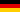 Partido Nacionaldemócrata de Alemania (NPD)0 / 6221,5 %-0,1%0 / 96 Austria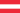 Partido de la Libertad de Austria(FPÖ)34 / 18317,5%+6,5%2 / 19 AustriaUnión por el Futuro (BZÖ)21 / 18310,7%+6,6%1 / 19 Bélgica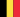 Vlaams Belang (VB)12 / 1507,7%-4,3%2 / 22 BélgicaFront National (FN)0 / 1500,5%-1,5%0 / 22 Bulgaria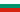 Unión Nacional Ataque (ATAKA)21 / 2409,4%+1,3%2 / 17 Chipre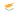 Frente Nacional Popular (ELAM)0 / 561.08%+1.08%0 / 6 Croacia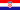 Partido Croata por los Derechos(HSP)1 / 1512,80%+2,80%- Dinamarca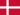 Partido Popular Danés (DF)25 / 17913,9%+0,6%1 / 13 España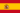 Plataforma por Cataluña (PxC)0 / 3500,25%+0,25%0 / 54 EspañaMovimiento Social Republicano(MSR)0 / 3500,04%-0 / 54 Eslovaquia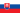 Partido Nacional Eslovaco (SNS)0 / 1504,55%+ 0,9%1 / 13Finlandia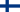 Verdaderos Finlandeses (PS)39 / 20019,0%+14,9%1 / 13 Francia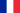 Frente Nacional0 / 5774,3%-7,0%3 / 72 FranciaMovimiento por Francia2 / 5771,2%+0,4%1 / 72 Grecia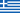 Amanecer Dorado21 / 3006,97%+6,70%0 / 22 GreciaConcentración Popular Ortodoxa(LAOS)0 / 3002,90%-2,73%2 / 22 Hungría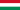 Movimiento por una Hungría Mejor(JOBBIK)47 / 38616,7%+14,5%3 / 22 Italia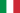 Liga Norte (LN)60 / 6308,3%+3,7%9 / 72 ItaliaLa Destra-Llama Tricolor0 / 6302,4%+1,8%0 / 72 Países Bajos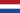 Partido por la Libertad (PVV)24 / 15015,5%+9,6%5 / 26 Noruega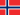 Partido del Progreso (FrP)41 / 16922,9%+0,8%- Polonia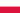 Liga de las Familias Polacas (LPR)0 / 4601,3%-6,7%0 / 50Portugal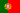 Partido Nacional Renovador (PNR)0 / 2300,30%+0,15%0 / 22 Rumania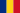 Partido de la Gran Rumanía (PRM)0 / 3343,2%-9,8%3 / 33 Rusia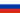 Partido Liberal-Demócrata de Rusia(LDPR)56 / 45012.5%+2,7%- Serbia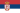 Partido Radical Serbio (SRS)78 / 25029,5%+0,9%- Suecia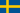 Demócratas de Suecia (SD)20 / 3495,7%+2,8%0 / 18 Suiza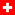 Partido Popular Suizo (SVP)62 / 20029,0%+2,4%- Reino Unido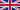 Partido de la Independencia del Reino Unido (UKIP)0 / 6503,1%+0,9%12 / 73 Reino UnidoPartido Nacional Británico (BNP)0 / 6501,9%+1,2%2 / 72